Declaración JuramentadaYo, Cristina Elizabeth Jácome Salas, con cédula de identidad 172020393-2, declaro  que el desarrollo del presente trabajo de fin de carrera titulado “Análisis del  discurso en torno  a la campaña radial ángeles en el camino, impulsa por educa”, apegada a las reglas nacionales e internacionales sobre bibliografía y fuente de investigación en la lectura de obras han sido citadas en el trayecto de la elaboración del trabajo de fin de carrera. Por lo tanto asumo responsabilidades que pueden crearse en caso de argumentarse lo contrario.----------------------------Cristina JácomeC.I. 172020393-2AgradecimientoAgradezco  este trabajo a todo el esfuerzo y la constante lucha por el sueño de llegar a ser profesional en comunicación.  Gracias a todos los seres que han estado junto a mí en estos días tormentosos y eternos, gracias mi Dios por mantenerme viva, gracias madre por apoyarme constantemente sin una gota de cansancio porque a mi hijo lo hice tuyo una vez más te pido perdón por no llegar a la meta cuando estaba en mi competencia, te pido madre me disculpes porque no soy todavía aquella estrella que pretendías mirar desde el jardincito de tu casa, no te impacientes que algún día dirás que luz tan poderosa que no se apaga ni cuando llega el día esa estrella seré yo y aquellas lágrimas, aquella frustración, aquella vergüenza y aquel poderoso dolor tu pecho terminara madre. A ti papá también  te debo mi vida entera y recuerda padre que siempre vi tu fortaleza, tu empeño y constancia a la hora del trabajo no preocupes tú y mi mama me enseñaron a ser buena persona la mejor cátedra en la  vida. Dalton cariño eres tan bueno y me ha apoyado tanto en estos días carentes de esperanza que si no fuera por ti hoy no estaría aquí. Hijo te amo eres aquella llama que me despierta y que irradia fe a mi espíritu afligido. Hermana gracias por todo tu apoyo espero que nunca olvides que tienes una gruñona Cris para consolarte.Dedicatoria Quiero dedicar este trabajo a Dios, a mí porque aunque he traído una serie de obstáculos a mi vida he podido cruzarlos, a mis padres porque ellos me apoyan diariamente con fuerza y amor gracias, a mi hijo tu eres el pilar que da sentido  y rumbo a mi vida, Dalton te dedico a ti este trabajo por el apoyo moral y logístico que me haz brindado, hermana por siempre alentarme gracias.ResumenEste trabajo tiene como objetivo analizar los discursos que emite “ángeles en el camino” utilizando al estructuralismo como principal teoría. El enfoque de este trabajo investigativo es cualitativo se utilizaron conceptos sustantivas para profundizar el conocimiento y las diversas teorías en cuanto a la comunicación radial, a la comunicación educativa, y también al conocimiento de problemas sociales y de violencia a través de los medios de comunicación. Se aplicaron las distintas estrategias y estructuras que se utilizan al momento de analizar un discurso según Prieto Castillo y Teun A. van Dijk. Como resultado de los distintos análisis en los discursos se pudo ver que el programa radial “ángeles en el camino” cumple con las estrategias y estructuras necesarias para que el mensaje sea captado y asimilado por parte del receptor por otro lado es un programa educativo que busca cambiar realidades de violencia en las familias ecuatorianas.Introducción………………………………………………………………………………………………...6Delimitación teórica estructuralismo…………………………………………….........................81.1.1 Estructuralismo antecedentes……………………………………………………………………..91.1.2 Estructuralismo, lengua – lingüística…….........................................................................121.1.3 Estructuralismo como teoría de la comunicación………………………………………………142  Capítulo II conceptos sustantivos…………………………………………………………………...172.1.1 Comunicación para la educación ………………………………………………………………..172.1.2 Comunicación radial……………………………………………………………………………….192.1.3 Problemas de violencia y sociales en medios comunicación……………...........................223 Capitulo III………………………………………………………………………………………………273.1.1 Análisis del discurso……………………………………………………………………………….273.1.2 Ideología en el discurso…………………………………………………………………………...313.1.3 Campaña Educa Ecuador…………………………………………………………………………343.1.4 Ángeles en el camino……………………………………………………………………………...354 Capitulo IV………………………………………………………………………………………………374.1 Análisis de programas en torno problemas sociales……………………………………………………..374.1.1 Ángeles en el camino-“hombre elefante”…………………………………………………………………384.1.2 Ángeles en el camino-“todo es por tu bien”………………………………………………………………45            5 Conclusiones y Recomendaciones…………………………………………………………………...555.1 Conclusiones…………………………………………………………………………………………………...55 5.2 Recomendaciones……………………………………………………………………………………………..57            6 Bibliografía……………………………………………………………………………………………… 58            7 Anexos……………………………………………………………………………………………………597.1.1 Imágenes publicitarias de campaña educa………………………………………………………………60 7.1.2 Cuadro análisis de discurso según Prieto Castillo………………………………………………………617.1.3 Cuadro de estructuras de discurso según A. van Dijk…………………………………………………….647.1.4 Problemas de violencia familiar en radio novela “Ángeles en el camino”……………………………..65Introducción El presente trabajo es un análisis del discurso en torno a la campaña radial “Ángeles en el camino” impulsada por educa. La unidad de estudio está elaborada por dos programas radiales de “ángeles en el camino”. El problema de la investigación surge a partir de la carencia de discursos educativos en los medios de comunicación ecuatorianos. A partir de esto nace la pregunta de investigación: ¿Qué tan persuasivos son los discursos que emite el programa radial “ángeles en el camino”?. Para que un discurso sea aceptado por el público debe tener en su estructura distintas estrategias que enfaticen lo que el emisor quiere decir.Es importante reiterar que la presente investigación es relevante sobre todo cuando se sabe que los medios de comunicación tienen como misión educar, informar y por ultimo entretener a su público. Las empresas comunicativas y los profesionales del periodismo deben procurar incluir en su programación discursos educativos según el artículo 8 de la vigente ley de comunicación ecuatoriana.El objetivo general del presente trabajo es analizar los discursos emitidos en el programa de radio “ángeles en el camino”.Entre otros objetivos están los conceptos y las teorías que nacen a través de los distintos autores que analizan el discurso y por medio de este estudio saber que estrategias y estructuras utilizan los emisores del programa radial analizado y por esto determinar qué tan influyentes resultan para la sociedad los mensajes expuestos.Cabe destacar que el programa radial “ángeles en el camino” es un segmento dirigido o enfocado a la educación, pero es importante saber que tan persuasivo resulta el discurso emitido por este programa.Esta investigación tiene un enfoque cualitativo ya que a través de la lectura y del estudio de distintos autores nacerá el análisis del discurso es  Prieto Castillo y A. van Dijk Quienes con sus distintas estrategias de fondo y de superficie han dejado claro el panorama para poder interpretar el mensaje.Conociendo que existen distintas ideologías en el discurso como políticas, económicas, religiosas, educativas, científicas, y cotidianas en el presente trabajo es oportuno señalar que la ideología educativa es aquella que está presente en el programa de radio analizado, y es a través de esta ideología carente en los medios comunicativos ecuatorianos que es preciso reconocer si “ángeles en el camino” tiene las estructuras necesarias y las estrategias de inicio, desarrollo, cierre, fondo y superficie para consolidar al programa radial como un segmento que maneja profesionalmente el discurso.La estructura de esta investigación se divide en cuatro capítulos: Delimitación teórica, conceptos sustantivos, conceptualización de la unidad de análisis, análisis del discurso “ángeles en el camino”, y por último las conclusiones y recomendaciones.En el primer capítulo se abarca los fundamentos del estructuralismo como una guía teórica del trabajo investigativo. Mientras que en el segundo capítulo se investigan los conceptos sustantivos como la educación en la comunicación, comunicación radial y problemas sociales y de violencia en medios de comunicación.El siguiente capítulo va enfocado al conocimiento de las estrategias y estructuras con las cuales se estudian al discurso según dos grandes autores A. van Dijk y Prieto Castillo, también en este capítulo se investiga acerca de la campaña radial educa y “ángeles en el camino”.Finalmente en el cuarto capítulo que es la aplicación práctica se transcriben dos programas de “ángeles en el camino” y a partir de esto se analiza que estrategias tiene cada uno de los programas escogidos como: “Hombre elefante” y “Todo es por tu bien”.Por  ultimo las conclusiones que nacen a través de las distintas teorías y conceptos estudiados de los autores que serán una guía del análisis del discurso.CAPÍTULO I: Delimitación Teórica En este capítulo se analizará los antecedentes del estructuralismo, como lengua y lingüística y también el estructuralismo  como teoría de comunicación es decir el primer capítulo va destinado en base al estructuralismo y su relación con la comunicación.Estructuralismo AntecedentesEl estructuralismo busca las interrelaciones de las estructuras a través de las cuales se fabrica el significado dentro de una cultura.Movimiento Europeo en el área de las humanidades surge en Francia a mediados de los años cincuenta cumpliendo el lenguaje una función básica con  distintas disciplinas: (Lingüística, crítica literaria, antropología, teorías de sistemas). (Nebaum, 2009, p.11).Es decir el estructuralismo se fundamenta principalmente en la forma en cómo se narra el discurso, su estructura es lenguaje y a través del mensaje expuesto por medio de la palabra se puede construir el significado para la cultura.El más prominente representante de esta corriente fue el antropólogo y etnólogo Claude Levi Strauss, que analizó fenómenos culturales como la mitología. (Nebaum, 2009, p.13)	En la historia de la filosofía se comprende al estructuralismo a la corriente metodológica contemporánea que ha tenido gran impacto en las ciencias sociales y otros espacios de la cultura. La esencia del estructuralismo se reproduce  a partir de la concepción de cada objeto como parte de un todo interrelacionado... (Nebaum, 2009, p.11)La comunicación es el nacimiento de las interrelaciones de una sociedad apoyando  a que exista un significado y significante, logrando ampliar la evolución y el crecimiento tanto del sujeto como de la sociedad en general, es decir; la comunicación actúa como un trueque, pero no de productos sino de intercambio de conocimiento, de costumbres y tradiciones.En relación a esta teoría el significado es producido y emitido a través de varias prácticas, fenómenos y actividades que sirven como sistemas de significación, como por ejemplo:( preparación de una comida, rituales para servirla, rituales religiosos, textos, entretenimientos…). (Nebaum, 2009, p.14)Dentro de los fenómenos y actividades que sirven como sistemas de significación se encuentran los medios de comunicación- (Prensa, TV, Radio y actualmente Internet). “Ángeles en el camino” es un programa radial, que intenta cambiar las negativas prácticas sociales a través de la narración de una novela cargada de historias cotidianas. Y a través de estas historias  podría ayudar al sujeto que está atravesando distintos problemas conductuales o emocionales viéndose reflejado como un espejo descubriendo su realidad y aceptándola y buscando posibles soluciones para un cambio de vida.Las estructuras significativas no solo se forman a través de las prácticas sociales se desarrollan dentro de la estructura y establecen límites de conciencia estos límites no son superables si no se transforman las prácticas de la vida social. (Nebaum, 2009, p.16)Según Nebaum las estructuras significativas pueden nacer a través de experiencias y creencias propias del sujeto, pero es imposible ver cambios en toda una sociedad si no se transforman las prácticas de la vida social.Las estructuras significativas van transformando, la conciencia empieza a tomar distintos rumbos para informar la acción. “Quienes permanecen dentro de las estructuras significativas anteriores se encuentran incomunicados”. (Nebaum, 2009, p.19).En la mayoría de medios de comunicación es usual apreciar las notas informativas desde un punto de vista  superficial de cierto modo excluyente, sin embargo existen en la actualidad programas que se preocupan de las necesidades sociales de la humanidad y encuentran posibles soluciones para dar paso al cambio en los problemas cotidianos de la vida. Los funcionalistas mantienen que es imprescindible que los medios de comunicación tengan como base cubrir las diversas necesidades de la sociedad.(Nebaum, 2009, p.21). Problemas de violencia es la temática de la  información entregada en cada espacio del programa radial “Ángeles en el camino “que según los Funcionalistas los medios de comunicación tienen que fortalecer los espacios que enfoquen necesidades sociales. Ya que son estas problemáticas sociales  que llevan de la mano trastornos conductuales o emocionales, y  las posibles noticias traumáticas en la humanidad.Según Levi Strauss, “las estructuras deben ser plenas sin vacíos “La estructura es totalizante el todo tiene primacía sobre las partes. (Nebaum, 2009, p. 35)  Cuando los receptores escuchan un mensaje de interés es imposible que oigan solo una parte del mensaje, se escucha el mensaje en su totalidad para después desmenuzarlo, analizarlo y finalmente sacar conclusiones propias.En el estructuralismo se acostumbra situar la explicación de los hechos sociales  en un nivel más profundo que los hechos mismos. (Nebaum, 2009, p. 36). Es pertinente conocer que los temas que mantiene esta campaña radial están enfocados en hechos sociales más no en los hechos irrelevantes por ejemplo: Narran las típicas historias de vida en la mayoría de casos problemáticas de las personas mas no se enfocan en analizar los hechos.En el enfoque psicológico de Gestalt en el estructuralismo el sujeto aprende a través de la reinterpretación de sus fracasos, (y no solo mediante el éxito), en la medida que ha hecho posible dicho éxito o fracaso. (Nebaum, 2009, p.42)El programa radial impulsado por Educa se encarga de retomar acontecimientos que el sujeto debió haber vivido, fortaleciendo el conocimiento de los distintos sucesos apoyando el aprendizaje de los mismos, “como dicen los antiguos de los errores se aprende”.1.1.2 Estructuralismo, lengua – lingüística Saussure afirma que los sistemas lingüísticos son hechos sociales, esto supone que los sistemas lingüísticos sin dejar de ser reales son diferentes a los objetos materiales. (Nebaum, 2009, p.55).Según Nebaum es imposible desde la perspectiva receptora eliminar un programa radial si aborda temas que llenan de emociones al sujeto. Es por esto que en la actualidad los medios de comunicación utilizan con fuerza las emociones para llegar a su público teniendo gran acogida por los receptores.Según German Santamaría periodista colombiano conocer la noticia desde un punto de vista dramático o humorístico, encapsula al sujeto, las emociones son más estratégicas al momento de exponer la información, ya que atrapan al televidente, radio escucha o lector en al mundo de la persuasión.“Y es enfoque de todo medio comunicativo ya que lo llena de público y de esta manera aumenta sus ingresos” “La lingüística es la ciencia que estudia el lenguaje, siendo esta la capacidad o el conjunto de signos que sirve al ser humano para comunicarse” (Nebaum, 2009, p.37).Es cierto que existen varias clases de leguajes no solo encontramos el lenguaje verbal o escrito sino también existe el lenguaje por mímicas o gesticulaciones que ayuda a las personas sordo mudas o a extranjeros que hablan un distinto idioma.La lingüística tiene como función estudiar las reglas de este sistema organizado, a través de las cuales este produce sentido. El lenguaje es segmentarle por tanto analizable. (Mattelart y Mattelart, 1997, p.60). Es por esto que los medios de comunicación deberían tomar como fundamento el análisis del discurso constante de los programas transmitidos para que de este manera el público en este caso radioescuchas puedan analizar y por esto surjan conclusiones positivas para cada sujeto de la sociedad.Por otra parte la semiología aporta gran valor en función a la lingüística ya que tiene como objeto todo sistema de signos (imágenes, gestos, sonidos melódicos, objetos). (Mattelart y  Mattelart, 1997, p.60). De esta manera los medios de comunicación y la sociedad en general viven atrapados en un mundo lleno de signos que  brindan un significado y un significante el uso frecuente de signos aclara el panorama de los receptores. Cada sonido peculiar y cotidiano nos transporta al lugar de los personajes y la trama se transforma en melodía para los sentidos. Es así que los signos en los medios de comunicación ayudan a fortalecer el entendimiento de conceptos, noticias, novelas…expuestas. El estructuralismo se fundamenta en que toda estructura que transmita un lenguaje ya sea por un sonido o una imagen,… produce comunicación.1.1.3  Estructuralismo como teoría de la comunicaciónFerdinand de Saussure fue un importante representante del Estructuralismo afirmando que la lengua es una estructura en la que todos los elementos están interrelacionados de tal forma que un leve cambio en él puede llegar afectar a un todo (Nebaum, 2009, p.23). El  programa radial,  “Ángeles en el camino” tiene variados segmentos en la narración de sucesos cotidianos, sin embargo si por distintas circunstancias los actores que cuentan las diversas historias de este programa, por  ejemplo: acentúan o leen de forma inequívoca, su libreto podrían ocasionar distorsión en la historia descrita causando graves problemas en los receptores del mensaje por la tergiversación de la información afectando en su totalidad el contenido del discurso. En el siglo XIX se ha visto nacer principios fundamentales de una visión de la comunicación, como factor de integración de las sociedades humanas. (Mattelart y  Mattelart, 1997 p. 13).De esta manera los comunicadores y los medios de comunicación suman un papel protagónico al momento de enviar un mensaje ya que de este dependerá el desarrollo de conocimiento de su público y por lo tanto de la unión de la humanidad ya que detrás de una pantalla de una emisora radial o de un periódico existen millones de personas enlazadas por una sola nota informativa o por un único comentario del emisor.Según el estructuralismo como teoría de la comunicación establece que el comportamiento y las distintas actitudes permiten participar a los individuos en procesos sociales. (Mattelart y Mattelart, 1997, p.64). De esta forma la comunicación que se transmite a través de los medios puede resultar influyente para la gente que participa como receptora. Resaltar sus propias conclusiones y formar parte del quehacer de la comunicación.La trivialización domina globalmente la sociedad moderna mediante las irresistibles diversiones del espectáculo. (Mattelart y  Mattelart, 1997, p.65). Es así que la mayoría de contenidos que existe en medios de comunicación van destinados a entretener al receptor, ¿Pero dónde queda el fin fundamental de los medios de comunicación, que es educar?. Por esto,  “Ángeles en el camino” cambia el panorama cotidiano de la nueva comunicación que llena al público de información irrelevante y que solo se preocupa de envolver a la gente de: chismes, farándula, quien es más bella, peleas y un sin fin de notas banas, que idiotizan a la sociedad, olvidándose del objetivo de la comunicación en los medios masivos.“El Estructuralismo debería ser considerado como a histórico, ya que subordina la diacronía propia de la historia como flujo continuo de acontecimientos al estatismo de un único sistema sincrónico” (Fernández Martínez, 1991). Los hechos pasados vuelven al presente y la historia  se repite en distintas épocas, vuelven a renacer sucesos que acontecieron en el pasado a momentos actuales.La idea de comunicación y transparencia ha acompañado la creencia de la ilustración en el progreso social y la emancipación de los individuos (Mattelart y Mattelart, 1997, p.123)El conocimiento de temas importantes respecto al crecimiento intelectual del sujeto, cambia el panorama y el estilo de vida del humano, pues el saber es la autoestima y la confianza del sujeto y lo libera de complejos y temores desenvolviéndose asertivamente dentro de la sociedad.La estructura se compone de elementos y sistemas (Nebaum, 2009, p.32).Todas las notas informativas están compuestos de estructuras inician por el clímax de la información y van desarrollando la noticia con frases que van perdiendo importancia, sin embargo en las historias que narran situaciones de conflicto o violencia en el programa radial, “Ángeles en el camino” estas estructuras se tornan impactantes a la mitad de la narración pues el clímax se encuentra en medio del suceso.El estructuralismo predomina su estudio en modelos o estructuras que jerarquizan los fenómenos humanos a medida que existe un sistema que entrega coherencia a los signos lingüísticos en la fabricación del lenguaje. (Nebaum, 2009, p.80). Es por esto que la comunicación debe siempre tener un hilo conductor que vaya desarrollando la nota informativa de forma clara y precisa, para que no se  malinterprete el mensaje o se pierda el interés del mismo. Es imprescindible entregar al sujeto notas informativas que traspasen el límite de lo irrelevante a notas que sean totalmente trascendentales para la sociedad receptora.Capítulo II   Conceptos Sustantivos 2.1.1 Comunicación para la Educación “La  libertad de empresa sustituyó la libertad de información y de opinión; la publicidad comercial y política  remplazo a la posibilidad de libre examen y conciencia crítica; los gobiernos de fuerza sustituyeron a los gobiernos de opinión”. (García,  1980,  p.17).Vivimos en un mundo globalizado, la universalización de tradiciones tiene aspectos positivos para la humanidad, sin embargo vivir imitando culturas ajenas provoca crisis para la comunicación en la educación. El capitalismo enrolla a la sociedad  en el consumismo y los medios masivos de comunicación informan todo aquello que pueda aumentar sus recursos económicos omitiendo  la base fundamental de la comunicación,  “EDUCAR”. “Ángeles en el camino”, rompe las barreras de la comunicación banal llenando de información de calidad  educativa a sus receptores.“Padecemos  una carencia  cada vez  más dramática  de locales escolares y de maestros  tenemos que plantearnos los recursos de una educación a  distancia, Alfabetizar por radio, enseñar por televisión”. (Kaplún,  2001,  p.17). Según Mario Kaplún en su libro “ A La educación por la comunicación” señala que la gama de programas que se encuentran en los medios de comunicación   llevan discursos enfocados  a la espectacularización de la realidad, programas como: reality shows, top shows, farándula…, todos estos programas tienen una misión entretener a su público, y el EDUCAR  queda en absoluto descartado, por esto Educa campaña de televisión y actualmente radial tiene como compromiso educar a la sociedad a través de los mencionados medios de comunicación.“La enseñanza memorística, mecánica, represiva, divorciada de la vida deja a los niños con actitudes amorfas y pasivas que solo engendran fracasos”. (Kaplún, 2001, p.20). Los medios de comunicación sirven de herramienta para apoyar el déficit  de aprendizaje de  niños y adolescentes  durante su estancia en los laboratorios del conocimiento, por los distintos mecanismos errados en cuento al aprendizaje impartido por sus maestros. “La expresión no se da sin interlocutores: el educando tiene que escribir para ser leído”. (Kaplún, 2001, p.34). Pocas son las escuelas y colegios del Ecuador que tienen interés en el crecimiento de conocimiento profundo  a través de la práctica de los estudiantes en el mundo profesional, así también los medios de comunicación en sus programas no entregan premios o hacen famosos a jóvenes que declamen un poema, o escriban una noticia científica, o que tengan habilidades en la  producción de un documental. En los programas de medios masivos de comunicación se encuentran jóvenes con talento en baile, en canto o en polémicas, así de vacía, es la información de los medios. Las concepciones sobre la comunicación han ido transformándose, por los procesos de sociedades latinoamericanas  y por los cambios ocurridos en el pensamiento teórico y el desarrollo de la ciencia social en América Latina. (García, 1980, p.243).  Sin embargo cabe destacar que existen transformaciones en cuanto a la comunicación es decir los comunicadores han perdido su enfoque lineal y cuadrado, en solo contar un acontecimiento sin analizarlo y sin criticarlo, pero de nada ha servido que los periodistas puedan ser críticos con las notas informativas si el mensaje no contiene información que transforme  a la sociedad. “La confrontación de concepciones del subdesarrollo y el desarrollo constituye  el núcleo de una contienda fundamental”. (García, 1980, p.246). Los países subdesarrollados siempre van ser el fiel reflejo de  países desarrollados, pero con limitadas posibilidades económicas, sociales, culturales y políticas, aumentando niveles de desestabilización en la sociedad. La falta de identidad en los países tercermundistas  aumenta la imposibilidad de crecimiento cultural. El sujeto se encapsula en culturas ajenas desconociendo su origen y raíces dedicándose en absoluto a la imitación. Los programas de  medios de comunicación ecuatorianos están cargados de discursos  ya existentes en otros países como: Estados Unidos y  Europa, programas de entretenimiento básicamente; pero, lo que diferencia a Estados Unidos de Ecuador, es que los llamados “gringos”, conocen al revés y al derecho su cultura y que los programas que existen en los medios masivos de comunicación estadounidense no solo se limitan al entretenimiento sino también a la educación a través de los medios.La política nacional de comunicación se plantea como aquella que  se alinea dentro de una estrategia de desarrollo de participación social, que se inspira en una nueva concepción de la cultura (humanismo-social). (García, 1980, p.266). Transformando una cultura llena de vacíos respecto a la educación implementando o mejorando el discurso que se transmite a través de un medio masivo de comunicación logrando evolucionar el  mensaje expuesto y por lo mismo avanzando en el desarrollo educativo del sujeto.
La forma de analizar la situación Interna de las comunicaciones en Latinoamérica, se basa en la concentración de las emisiones  y recepciones de mensajes en manos de intereses privados minoritarios. (García, 1980, p.268). Intereses que aumentan el poder económico de las distintas empresas de comunicación, que lejos se encuentran de aumentar el nivel educativo para una sociedad carente de ilustración, pero inundada  de temas sin trascendencia para el apoyo educacional  de la sociedad. Tomando en cuenta que el principio básico de la comunicación, es la educación para las masas captadoras del mensaje.“El actor social crece en su re-conocerse y en su conocer”. (Kaplún, 2001, p.160). Es oportuno destacar que el programa radial, “Ángeles en el camino”, busca distintos mecanismos en la producción de su discurso para que los receptores encuentren semejanzas y diferencias en su diario vivir,  a través de  los distintos capítulos de las  historias narradas  por este espacio radiofónico y así la sociedad evolucione por que puede reconocerse y por ende aprender a conocerse2.1.2 Comunicación RadialLa radiodifusión tiene sus inicios  a partir de 1920 y poco a poco se va desarrollando, tecnificando y entregando a los pueblos un nuevo motor de información, culturalización y entretenimiento. (Camargo, 1980, p.14).La radio permite que sus oyentes imaginen cada vez que escuchan la voz del periodista locutor que informa desde el más trágico acontecimiento, hasta el más gracioso.El locutor a través de la radio narra y cuenta  fascinantes historias solo con un poco de creatividad y sobre todo con la actualización de conocimientos en base a los hechos trascendentales que se suscitan a nivel mundial y nacional.El Ecuador es un país que constantemente ha ido evolucionando en cuanto a la profesionalización de los comunicadores sociales y es por esto que en la vigente ley de comunicación ecuatoriana rechaza a supuestos comunicadores que ejercen la profesión sin un título que respalde su trayectoria en los medios masivos de comunicación. En algunos  países las radios deben tener periodistas con título que los amerite como profesionales de la información. (Camargo, 1980, p.122). Pero el tema de la sintonía es primordial y las empresas radiales abandonan su ética profesional de informadores para abarcar más audiencia con temas irrelevantes pero si cargados de “humor”, que por supuesto no solo aumenta acogida por parte de sus oyentes sino también mejora increíblemente sus niveles económicos.Sin embargo, “Ángeles el camino” es un programa radial dirigido a combatir los  diversos problemas de violencia de la sociedad.La nueva ley orgánica de comunicación considera  como medios de comunicación social a las empresas u organizaciones públicas y privadas o comunitarias que presten el servicio público de comunicación masiva usando como herramienta cualquier plataforma tecnológica.La radio es un medio de comunicación masiva, como instrumento educativo para cada uno de los pueblos. (Camargo, 1980: 124). Actualmente  el Ecuador vive un caos por la falta de programas radiales que entreguen mensajes empapados de educación hacia  el oyente.Y es por esta razón que la campaña Educa ha insertado cinco programas para la radio ecuatoriana con distintos mensajes educativos y aunque el espacio de duración de dichos programas no traspasa los diez minutos lo importante es la inserción de dichos programas para la sociedad.“No olvidemos que todo lo que decimos “se lo lleva el viento”; si no logramos el impacto inicial, único y definitivo hemos perdido el tiempo”. (Camargo, 1980, p.159). Los emisores del mensaje en este caso locutores deben ser claros y crear imágenes a cada frase expuesta, sencillos para que todos los oyentes puedan entender con facilidad el mensaje, los locutores así mismo deben tener una excelente pronunciación de las palabras y una lectura impecable.“Ángeles en el camino”, narra historias de violencia pero no lastima la susceptibilidad del oyente; los actores que cuentan estas experiencias de vida con matices violentos, explican de tal manera que el oyente se queda fascinado con la trama y no despega sus oídos de la radio hasta el final de la historia.“Hay palabras que bien empleadas y bien dichas son un verdadero monumento, a la idea de que difícilmente se olvida”. (Camargo, 1980, p.160). Es lamentable que la mayoría de programas radiales en  Ecuador no tengan discursos que impacten al radioescucha por su mensaje educativo. La mayoría de información radial va dirigida al entretenimiento que no es negativo para el oyente porque ¿a quién no le gusta reír? , lo negativo es que la mayor parte del tiempo se transmita programas con discursos enfocados a entretener.Una de las tareas básicas de la difusión es el advertir a sus oyentes con suficiente anticipación, de los problemas futuros  o aquellos que son difíciles de reconocer. (Eschenbanch, 1978, p.37). Los acontecimientos que todavía no llegan a ser visibles en la sociedad, pueden cambiar el rumbo de una historia oscura o desalentadora y los seres que están al mando de que los hechos no lleguen a tornarse trágicos son los comunicadores, anticipando a sus oyentes y contándoles acerca de la situación actual y futura en cuento a economía, política y cultura de su país y el mundo.Siempre y cuando el mensaje transmitido por el emisor no trastorne la susceptibilidad y alarme a la comunidad.El emisor tiene la responsabilidad  de transformar el pensamiento rutinario de la comunidad al dejar varias alternativas en cuanto a nuevas  soluciones para los distintos acontecimientos, cargados de problemas sociales o problemas que zarparán posteriormente.Los mensajes orales son más sugestivos es decir sugerentes, todo lo que se escucha va más al sentimiento. (Camargo, 1980, p.166). Gran parte de la sociedad tiene problemas de carácter emocional los mensajes que se escuchan a través de la radio van dirigidos a nuestras emociones, cabe destacar que el oyente al sintonizar  un programa con información que ayude a mejorar problemas referentes a emociones se recuperará de sus  conflictos emocionales y también será un fiel oyente.´El lenguaje radial se diferencia en gran magnitud del lenguaje escrito, pues el que lee se detiene hasta entender la idea y repasarla, para que el oye y no entiende una sola palabra podría desconectarlo totalmente de la idea central. (Camargo, 1980, p.173). Es por esto que el discurso emitido a través del emisor debe ser claro y con un lenguaje sencillo, explicar el mensaje hacia el oyente caso contrario la información expuesta puede ser tergiversada por los receptores provocando la infidelidad del radioescucha con otros programas de radio.  2.1.3   Problemas de violencia  y sociales ¡¡ en los medios de comunicaciónLos medios de comunicación son los responsables de mantener informada a la sociedad de temas relevantes en cuanto a seguridad, economía, política y temas sociales sin causar perturbaciones a las masas espectadoras con el único fin de informar para que el público receptor sea capaz de conocer la realidad y transformarla.Sin embargo los medios de comunicación se enfocan en causar un sin número de emociones a través de información cargada de violencia para la ciudadanía, pues así obtendrán más acogida por parte del público.Los medios no solo median entre la realidad social o la experiencia individual o colectiva, es por esta doble función, que cabe exigir de ellos un mínimo de responsabilidad social relacionados de informar sobre la realidad sin causar conmoción en la sociedad.  (Cerbino, Sáez, Dammert, López,  2005, p.21).Según los autores  del libro “la Violencia en los Medios de Comunicación generación Noticiosa y percepción Ciudadana” manifiestan que  es alarmante como los medios de comunicación día a día luchan constantemente para mantener sintonía en sus distintos programas llenando a la sociedad de temas que causan conmoción y ponen en pánico a la gente.Temas  violentos que de alguna u otra forma ocurre en la humanidad pero que al no existir responsabilidad, por parte de los medios de comunicación al transmitir distintas noticias, que perturban a los receptores. Las funciones de la comunicación se desvanecen y solo quedan los intereses económicos por parte de las empresas comunicativas.Los medios de comunicación indican las distintas realidades sociales que afronta la humanidad en   cuanto a problemas sociales: muestran el consumo de drogas en menores de edad, la violencia intrafamiliar, bouling, falta de empleo…, sin embargo la audiencia recibe estas problemáticas pero no sabe cómo actuar frente a las mismas.El programa radial “Ángeles en el camino” cuenta los distintos casos conflictivos por los que atraviesa la gente pero al mismo tiempo  los analiza y cambia las distintas realidades negativas a enfoques positivos, creando un tratamiento a  los problemas que atormentan a  la humanidad transformándolos en fortalezas.El desafío de los profesionales de comunicación es saber cómo informar y no solo impactar con las manifestaciones públicas de protesta  o la insatisfacción de determinados problemas sociales. (Cerbino, Sáez, Dammert, López,  2005, p.46). Según los autores la información que entregan los medios de comunicación al receptor debe ser en su totalidad asertiva para no solamente navegar en las emociones del público, si no lograr construir nuevas realidades recordando que los medios de comunicación tienen como función educar a la sociedad.Si hablamos de educar a la sociedad nos referimos a fabricar propias perspectivas y nuevas teorías por parte de cada uno de los ciudadanos receptores abriendo así  nuevos caminos para el conocimiento de masas.“Ángeles en el camino” produce nuevas alternativas En rutas  dirigidas a transformar de forma positiva la resolución de conflictos existentes en la humanidad. Sin agredir la susceptibilidad del oyente.Informando temas educativos acerca de  problemas de violencia Intrafamiliar, tratando los distintos hechos o acontecimientos noticiosos como terapia para la sociedad, y ya no enfocando a los problemas como enfermedades mortales sino como simples enfermedades virales que así como llegan hay formas de combatirlos y buscar alternativas de cura.Es así como debe ir dirigida la información acerca de problemas sociales a través  de los medios de comunicación buscando respuestas a las inquietudes sociales y dando a escoger un abanico de posibilidades para proceder al óptimo cambio de conflictos presentes en la sociedad.El no dejar en crisis emocional al receptor de la información es otro punto que debería ser tratado por los comunicadores mediante los medios de comunicación masiva evitando posibles fracturas o quebrantos emocionales y hasta posibles trastornos en la psicología ciudadana.“Desarrollar alianzas con los periodistas mediante la generación y sistematización de la información que contribuya a contextualizar y profundizar los debates sobre un tema”. (Cerbino, Sáez, Dammert, López,  2005, p.48).“Ángeles en el camino” es un programa de radio que analiza profundamente distintos conflictos sociales que van germinando con el pasar del tiempo, es un programa que busca deshacer aquellos problemas de violencia a través de distintas alternativas al cambio de actitudes frente a conflictos sociales cotidianos.Fortaleciendo en los oyentes una miscelánea de propuestas y de esta manera  evolucionando en la sociedad receptora, el debate, de las distintas narraciones expuestas a través de este programa logrando ampliar el panorama crítico del sujeto.Fabricando rutas y caminos para encontrar salida equilibradamente a los distintos acontecimientos sociales que se presentan en el humano.Según Katz y Lazarsferld los medios alteran el comportamiento del individuo. (Cerbino, Sáez, Dammert, López,  2005, p.54).Los medios de comunicación pueden alterar o transformar el comportamiento del sujeto por medio de la noticia expuesta. El mensaje o discurso transmitido  por el comunicador tiene gran influencia para el receptor ya que del mensaje expuesto depende la actitud futura o los distintos puntos de vista del público.Es así que  según Katz y Lazarsfeld, los periodistas deben ser cuidadosos al momento de dirigir el mensaje a la población ya que los comunicadores son responsables de los distintos criterios ciudadanos.El acostumbramiento establece que la exposición prolongada de violencia mostrada por los medios puede desarrollar una falta de sensibilidad emocional de los sujetos hacia la violencia del mundo real y las víctimas de esta. (Cerbino, Sáez, Dammert, López,  2005, p.55).Temas como homicidios, femicidios, violaciones, drogas, maltrato intrafamiliar, son comunes escucharlos, verlos o leerlos a través de  medios comunicativos mostrando la realidad de los hechos sin un análisis previo sin criterios de analistas solo indicando la realidad como un espectáculo olvidando por completo las causas y consecuencias del porqué de la noticia dejando vacíos en cuanto al conocimiento del sujeto receptor.El machismo por ejemplo es cotidiano y por lo tanto a la población le tiene sin cuidado este tema es frecuente receptar mensajes de maltrato hacia la mujer por los medios pero como este discurso es expuesto casi siempre la gente ha perdido susceptibilidad por este drama social y sobre todo hacia la mujer.El programa “Ángeles en el camino” busca estrategias  para que este desinterés o falta de sensibilidad emocional vuelva a renacer pero por medio de narraciones de vida de distintos personajes que atraviesan problemas, con su familia, con la sociedad, o consigo mismos buscando métodos que ayuden a resolver los conflictos que los aqueja.Y de esta manera lograr resultados positivos o la construcción de un nuevo estilo de vida y sobre todo dejar un mensaje de humanidad y respeto hacia la sociedad y hacia el sujeto.Los medios han adquirido una función educativa negativa con la sobre exposición de actos violentos. (Cerbino, Sáez, Dammert, López,  2005, p.68). Si bien es cierto  la realidad de la humanidad está cargada de fenómenos violentos los sucesos diarios están destinados a violencia.Sin embargo sobre saturar al sujeto de mensajes de hechos violentos  no ayudan en la transformación o cambio de esta crítica realidad, al contrario empeoran el panorama creando más violencia y dejando al espectador con la sensación de normalidad frente a sucesos violentos.Los medios de comunicación no deben olvidar que su misión es educar a la sociedad, para que llenar de información de acontecimientos violentos que en nada ayudan en la educación del sujeto.Buscar estrategias para solucionar problemas sociales es también un deber del periodista pero mientras más audiencia tienen los medios más crece su ambición económica y menos su preocupación por mantener a una sociedad educada.Educa es una campaña que tiene como función educar a la población ecuatoriana brindado una variada programación que busca a través de sus distintos espacios televisivos y actualmente radiofónicos devolver a la humanidad los valores y temas relacionados al conocimiento.“No podemos olvidar que los medios de comunicación juegan hoy un papel central en la construcción de la realidad social”. (Cerbino, Sáez, Dammert, López,  2005, p.91).De los comunicadores y de los medios depende como fluya el desarrollo de la realidad social, ya que es a través de los discursos que los comunicadores emiten hacia el sujeto la influencia  para mantener una sociedad asertiva.Cabe destacar que los medios de comunicación son considerados como el cuarto poder de un estado y es por esto que los medios pueden ser vistos como persuadores de discursos y por tanto tienen gran influencia para la sociedad.La importancia de que los medios traten temas relevantes en el aspecto educativo para la humanidad es porque a través de discursos o mensajes relacionados a la educación del sujeto la población evoluciona y este crecimiento va de la mano con el fortalecimiento político, económico y social de toda la población.“Los medios y el periodismo pueden asumir funciones pro-sociales, de empatía y de solidaridad entre los miembros de sus audiencias, comportamientos vitales para la construcción del orden social”. (Cerbino, Sáez, Dammert, López,  2005, p.92).El periodismo juega un papel fundamental para el desarrollo de la humanidad es por esto que de los medios y el periodismo depende el ordenado y equilibrado funcionamiento de una sociedad.Los medios de comunicación son realmente  poderosos que de ellos depende que el candidato a político sea elegido o no por su pueblo, que la gente visite o no un lugar turístico, o que la sociedad  ayude o no a personas de escasos recursos….Es por esto que los medios de comunicación deberían transmitir a sus audiencias calidad de información sin atentar  la susceptibilidad en cuanto a las emociones del sujeto.“Ángeles en el camino”, es un programa radial que se introduce en las emociones de los oyentes pero sin alterar  la  susceptibilidad. Con el objetivo de que a través de vivencias ajenas pero similares por los acontecimientos, cambie el tratamiento para resolver sus conflictos propios, familiares y sociales y así exista armonía en la construcción de la sociedad por este espacio radial.CAPITULO III   3.1.1.   Análisis del DiscursoEl discurso puede ser analizado no solamente como un elemento expresivo el discurso es analizado también como el contexto que  el mensaje produce es decir no solamente parte desde un principio de expresión sino como lo que el mensaje puede causar en el receptor.Todo acto discursivo significa una selección de términos, una determinada selección de términos, y al mismo tiempo una selección de temas. (Prieto Castillo, 1988, p.15).El análisis del discurso es el recurso necesario para poder comprender los mensajes expuestos a través del programa radial, “Ángeles en el camino”, ya que para cada programa los distintos personajes que narran las diferentes historias de violencia de una u otra forma cotidianas necesitan una selección de términos y al mismo tiempo una selección de temas como menciona Prieto Castillo en su libro “Análisis del mensaje”.Existen una gama de discursos como: Discurso científico, estético, religioso, retórico, educativo y por último el discurso cotidiano.Pero cabe destacar que entre este abanico de discursos, el discurso educativo es el que brinda elementos fundamentales para analizar verazmente el análisis de la palabra, ya que la educación va destinada a frustrar en todos sus aspectos la espontaneidad y por lo tanto formar sujetos críticos que leven su capacidad para crear, innovar  y transformar no solo su vida sino la de la sociedad.Según Prieto Castillo el ordenamiento de las partes del discurso depende distintas estrategias como:Estrategias de inicio, por donde introduce el emisor a su mensaje en este caso se utilizará la estrategia llamada puesta en escena, señala que mediante algunas líneas somos situados ante los personajes tenemos noticias del ambiente en que se moverán, sin embargo no se conoce que sucederá con ellos. (Prieto Castillo, 1988, p.48).“Ángeles en el camino” utiliza la estrategia puesta en escena ya que desde que empiezan a narrar la historia el receptor tiene idea de quienes son los personajes y el ambiente en el que se desarrollan pero poco a poco  va avanzando la trama sin conocer desde un principio que sucederá con ellos.Como la narración dura diez minutos no hay tiempo suficiente para que la trama se desarrolle en estrategias como: la de personalización y despersonalización o la estrategia de incógnita.Según  Prieto Castillo el desarrollo del discurso abre distintas posibilidades para el crecimiento del mismo es por esto que según los distintos tipos de desarrollo se escogerá. “El desarrollo ascendente hasta un clímax es de uso corriente en el relato popular y en buena parte de los mensajes de difusión colectiva se trata de una técnica muy sencilla ya que todo se centra en torno a un único asunto, de un único conflicto”. , (Prieto Castillo, 1988, p.49).“Ángeles en el camino” programa de radio que cuenta los distintos conflictos de violencia que atraviesan los diferentes personajes ya sean conflictos familiares, machismo, violencia en la escuela…, cada historia cargada de conflicto es distinta en cada uno de los programas pero la narración de las historias es sencilla ya que la base de la misma se centra en un solo asunto por ejemplo; un esposo alcohólico, todo el programa va dirigido a este tema y a este conflicto.Según Prieto Castillo las estrategias de cierre son dos las previsibles y las imprevisibles en la primera el perceptor adivina lo que va a pasar y no se equivoca mientras que en la segundo no se sabe de qué forma finalizaran las cosas.En tanto al análisis de Ángeles en el camino las estrategias  de cierre son previsibles porque en las distintas narraciones de las historias expuestas los receptores sabemos cómo finaliza la trama por ejemplo; si en la historia exponen un tema enfocado a problemas de dependencia emocional conocemos que la persona que tiene el conflicto se aleja de su dependencia porque a ello va enfocado el programa a romper las cadenas de los distintos conflictos sociales y de violencia.Es por esto que el cierre es previsible por que como perceptores se conoce que final tendrá cada una de las tramas expuestas dependiendo el problema que aqueja a la persona y la situación en la que se encuentra.Por otra parte se encuentran las estrategias de fondo que se basan en lo fundamental que se desea transmitir a los destinatarios lo sepan o no los emisores. (Prieto Castillo, 1988, p.67)Según Prieto Castillo las estrategias de fondo se clasifican:Lo Manifiesto y lo Latente; Alude el tema que toca el mensaje y en la forma de presentarlo. (Implícito).Predicaciones; siempre se predica ya sea de forma positiva o negativa.Referencialidad; lo mensajes pueden tener alta cantidad de información o baja.Tipificaciones; Reducir a alguien  o algo a un único esquema.Relaciones de armonía y de oposición; apoyar o no un mensaje.Lo dicho y  lo no dicho; algo excluido en el mensaje, pero que incide sobre lo expresado.Es importante conocer las estrategias de fondo ya que con todas y cada una de ellas es fundamental analizar el mensaje del programa radial “Ángeles en el camino”, no solamente en un plano superficial sino porque cada palabra o cada sonido  tiene una razón de ser, ningún discurso aparece de la nada cabe destacar que los discursos de cualquier clase ya sean religiosos, políticos, científicos, educativos, o cotidianos tienen la misión de persuadir es por esto relevante analizar cada de una de las estrategias que utiliza el programa radial Ángeles en el camino para encontrar como desarrolla sus estrategias y si el programa puede llegar a persuadir su mensaje educativo a su audiencia.Es importante añadir las estrategias de superficie que según Prieto Castillo ayudan en la composición general del discurso, en la elección de temas y cada uno de las estrategias de superficie juega un papel importante en el discurso y se clasifican en:Universalización; un juicio que se generaliza a todos los miembros de un grupo.Generalización; a partir de un caso o vivencia se generaliza las demás.Tópicos; refranes. “Al que madruga Dios le ayuda”.Personalización; el discurso va dirigido a alguien específicamente.Despersonalización; se dice algo como una ley universal.Redundancia; insistir en el tema.Comparación; relacionar dos elementos con el fin de atribuir cosas del otro.Metáfora; nace de la comparación.Sinécdoque, se alude algo a través de una parte puede ser una parte del cuerpo.Hipérbole; exageración verbal.Sentido de oportunidad; durante el discurso se introducen palabras que cambian el sentido del discurso.Inferencia Inmediata, pretende sacar a partir de un detalle conclusiones.Las estrategias de superficie son todos aquellos arreglos que se les añade a las frases expuestas por las distintas narraciones, como su palabra lo indica es todo aquello que decora que atrae por su fuerza por sus figuras literarias.También con el objetivo de persuadir a los oyentes las estrategias de superficie embellecen las frases dichas y logran claridad y enfatización en los temas a tratar es por esto que las distintas estrategias de superficie resaltan las narraciones.Y en algunas ocasiones exageran la enfatización de la narración para lograr la retórica que el medio de comunicación y el periodista requiere para persuadir a los receptores del mensaje. “Un relato es un texto referencial en el que se presenta un cierto transcurso temporal y una secuencia entre por lo menos dos atributos de un agente”. (Prieto Castillo, 1988, p. 110).Es decir que  según Prieto Castillo el relato utiliza situaciones, ambientes y personajes significa que en las situaciones constituyen el punto de inicio y el punto en el que se termina.Mientras en el ambiente se desarrollan las referencias espaciales y temporales dentro de las cuales se mueven los personajes.Es importante también aclarar que según Prieto Castillo los personajes de un relato no son personas.En el programa radial “Ángeles en el camino” se utiliza el relato para contar las diferentes historias de violencia de las que son víctimas los personajes de la trama es por esto que existe el relato para narrar los distintas historias del programa radial.Todo relato se centra en relaciones de oposición; y de aquí surgen dos preguntas ¿Por qué el emisor selecciona este conflicto y no otro? ¿Por qué esta solución al conflicto y no otra? (Prieto Castillo, 1988, p.111).En el discurso todo se encuentra calculado y los comunicadores saben porque escogen o no un tema y cómo enfocar las distintas soluciones al mismo sería imposible que un comunicador logre satisfacer todas las necesidades de la comunidad receptora, pero como se había planteado con anterioridad la función fundamental del comunicador es educar.En el caso del programa radial que se analizara es importante conocer que la campaña educa se enfoca en relatar historias de vida conflictivas ya sea por dependencias, machismo o problemas sociales y que su fin es buscar posibles soluciones sin embargo no se sabe si las soluciones que se entregan en este espacio radial sean óptimas y valederas para  cambiar y educar a los ecuatorianos que enfrentan problemas en su vida respecto a violencia  a través de relatos expuestos.3.1.2.   Ideología en el discurso Según Van Dijk el discurso juega un papel fundamental en la expresión y reproducción diarias de las ideologías.La ideología es el estudio de como pensamos, hablamos y argumentamos. (A. van Dijk, 2003, p.14).Es decir sin ideología no existiría un discurso, pues el discurso nace de las ideologías como: ideologías religiosas, científicas, académicas, políticas, cotidianas… al fin y al cabo las ideologías al igual que el discurso buscan persuadir en sus receptores su verdad.Luego de conocer en términos generales acerca de cómo se relaciona la ideología y el discurso es necesario saber acerca de las estructuras ideológicas del discurso según Van Dijk que en este caso nos ayudaran a distinguir cuales estructuras son necesarias al momento de analizar el discurso expuesto en cuatro programas radiales de  “Ángeles del Camino”.“Según Van Dijk la estrategia básica del discurso ideológico es:Hablar de nuestros aspectos positivos Hablar de sus aspectos negativos No hablar de nuestros aspectos negativosNo hablar de sus aspectos positivos”Esta estrategia es una base para utilizarla en el análisis del discurso del programa radial “Ángeles en el camino”, ya que el programa radial inicia exponiendo que si las personas lo escuchan cambiaran su vida mejorando sus conflictos de violencia o sociales y por lo mismo evolucionaran como humanos, lo que el programa radial no expone es que en la vida real algunos de estos conflictos resultan inmunes al cambio.Es decir la  estrategia fundamental expuesta por Teun A. van Dijk, es que en un discurso es necesario solamente hablar de lo positivo de la ideología más no de lo negativo, es así como se lograría persuadir al receptor.Por otra parte según Van Dijk las implicaciones y suposiciones solo deben expresar una parte de la información del modelo mental de un acontecimiento. (A. van Dijk, 2003, p.60)Es decir que al exponer un discurso sea de la ideología que mantenga es necesario no abombarle al público con información exhaustiva de temas que probablemente ya los conoce.Cuando el receptor puede imaginar una situación que puede ser verdadera es la  Coherencia local. (A. van Dijk, 2003, p. 61)En un discurso la coherencia local es indispensable para que los receptores entiendan y de esta forma las ideas no se pierdan en el viento, debe existir una secuencia entre las acciones, acontecimientos o situaciones, es necesario un orden según Van Dijk.La  Sinonimia, Paráfrasis según Van Dijk ayudan a las frases en mantener una variación léxica y estilística. (A. van Dijk, 2003, p.63).Cuando se expone o se narra algún tema no es prudente utilizar la misma palabra o frase todo el tiempo lo más recomendable  es buscar sinónimos que ayuden a realzar el discurso sin frases que suenen tan repetidas en el trayecto del mensaje.Es importante también conocer que no hay palabras que signifiquen exactamente lo mismo pero si existen palabras que rodean el termino cambiado, en los medios de comunicación los comunicadores utilizan palabras que no suenan muy repetidas todo el momento de la noticia, sin embargo cuando se busca en el discurso hacer énfasis en un determinado aspecto es necesario redundar en aquellas frases o palabras. “Los argumentos de una proposición hablan generalmente de actores con papeles diferentes.”(A. van Dijk, 2003, p.66).Es importante argumentar que en un discurso cualquiera que este sea siempre va a tener actores, si el discurso es político tiene representantes o actores políticos si es educativo va a tener actores que tratan temas académicos, sociales o culturales pero todos ellos reflejan en sus exposiciones lideres o actores que impartían o imparten temas  relacionados a la educación y así con los distintos tipos de discurso.Por otro lado para Teun A. van Dijk  afirma en su libro “Ideología y Discurso” que la evidencia en un discurso tiene suma importancia ya que si los emisores expresan una creencia se espera de ellos que proporcionen pruebas y que se comprometan en un debate con los que los receptores puedan  rechazar o apoyar y también que los medios de comunicación tienen un criterio importante de lo que es evidente.Es decir que los medios de comunicación mantienen un gran poder ante los criterios de la sociedad los humanos creemos en los medios si un medio de comunicación trata un tema ya sea educativo, informativo, político o religioso las personas confían en el medio de comunicación y existe aquella gran verdad y realidad que los comunicadores han transmitido y que los receptores han captado y han aceptado.Es así que según Kaplún y García  los medios de comunicación juegan un rol gigantesco en los criterios que adopte la sociedad y depende de los medios y de los comunicadores mantener a un pueblo o una nación educada, informada y por último entretenida.La cognición es importante también para analizar el discurso de “Ángeles en el camino”, ya que según A. van Dijk la cognición social trata acerca de modelos mentales y representaciones sociales.Según este autor la cognición social lleva consigo temas o recuerdos colectivos que toda una sociedad sabe de qué se trata como por ejemplo: si en un discurso se habla del machismo las personas van a saber este término y las consecuencias del mismo o por ejemplo una palabra muy discutida actualmente el bouling según Fabián Gavilanes  experto en temas emocionales un 80% de la población ecuatoriana sabe lo que quiere decir esta palabra y los problemas que trae este término a los niños y adolescentes es decir que para los medios de comunicación la cognición social es muy importante sobre todo cuando se abordan temas relacionados a problemas sociales.Es por esto que los medios de comunicación mientras más transmitan temas relevantes a las sociedades y sobre todo términos que se encuentren en vanguardia resultara mucho menos complicada la labor de educar a los receptores por parte de los periodistas a través de los medios masivos de comunicación.En el siguiente capítulo se conocerá acerca de la campaña Educa en Ecuador y sobre todo se profundizará en el programa radial  “Ángeles en el camino”.3.1.3  CAMPAÑA EDUCA ECUADOR El proyecto de Tele educación nació en el año 2011 con la aprobación del Senplades para proveer al sistema educativo ecuatoriano y a la comunidad en general de contenidos audiovisuales y multimediales que fortalezcan la construcción de la sociedad ecuatoriana de paz en el sentido del buen vivir.Educa TV salió al aire desde el 1 de Octubre de 2012 para el cumplimiento a la ley de radiodifusión y televisión vigente que prescribía la hora educativa, en todos los canales de televisión nacional.Según la pág. Web de Educa Ecuador, desde el 24 de junio de 2013 la campaña Educa mantiene la hora educativa, de acuerdo al Art. 74, numeral 4 de la ley Orgánica de comunicación que expresa lo siguiente: “destinar una hora diaria, no acumulable para programas oficiales de tele-educación, cultura, salubridad y derechos elaborados por los ministerios o secretarias con competencia en estas materias”.Según la pág. Web de educa el equipo humano que trabaja en la campaña de educa le apasiona la comunicación educativa para transformar vidas.Y recordando el mensaje de Mario Kaplún en su libro “A la Educación por la comunicación” es básica que los medios de comunicación se enfoquen en temas referentes a la ilustración para que de esta forma los ciudadanos evolucionen y los medios incrementen la ambición por temas educativos en los pueblos.El ministerio de educación apoya la producción y difusión de los distintos programas de educa TV transmitidos por los distintos canales de televisión ecuatoriana con una hora de duración.Entre los programas impartidos por la campaña educa TV existen  las siguientes categorías:Infantil Juvenil DocentesFamiliar Cada uno de estas categorías transmite educación para la infancia para los adolescentes para los maestros y las familias ecuatorianas en general, cabe recalcar que la educación fortalece la participación ciudadana y aumenta los niveles de confianza de los sujetos según Fabián Gavilanes master en psicología, por lo tanto mientras los emisores emitan un  mensaje en el que ayuden a las masas promoviendo la divulgación de temas ilustrativos las comunidades cada día sentirán más seguridad y aumentaran los niveles de autoestima también fortalecerán el debate y por lo tanto opinaran respecto a discursos políticos, religiosos, educativos y hasta científicos. Logrando así la misión del periodismo educar a la sociedad.Según Mónica Maruri gerente del proyecto Educa la televisión ecuatoriana no tenía en su programación difusión de programas educativos hasta que llego la campaña educa que ha roto las barreras de una programación únicamente enfocada al entretenimiento y la información para brindar al pueblo del Ecuador programas que enriquezcan y que cultiven valores ciudadanos, personas más activas y comprometidas con la sociedad.Según datos estadísticos de la Supercom el 5% de la televisión tiene en su programación discursos educativos es por esto que según Mónica Maruri “los medios privados de comunicación se deben preocupar más por brindar al sujeto temas educativos sin necesidad de aburrir con los discursos al receptor”.Mónica Maruri en una entrevista brindada a la pág. Web de Educa  cree que Educa TV en la actualidad es el top de programación educativa en Ecuador, sin embargo hay que rescatar también que según Maruri en la televisión ecuatoriana casi no existen programas educativos, es decir que Educa difícilmente tiene competencia. Es así como la campaña Educa se ha  difundido en Ecuador pero en la actualidad no únicamente por TV sino también ahora se transmite su programación por radio.3.1.4  Ángeles en el camino“Ángeles en el camino” nace el 23 de Marzo de 2015, según los fundadores de Educa TV como una alternativa comunicacional educativa para los ecuatorianos. Son 1090 emisoras que transmiten la programación radial  que dura alrededor de diez minutos cada programa con distinta información para determinado público como: “la nota de lata”, “tren de la historia”, “el taller de papo”, “rebeldes” y por ultimo “ángeles en el camino” que trata de una radionovela que narra la historia de Adolfo, padre divorciado, ex alcohólico con antecedentes de conductas violentas que logró recuperarse y empezar una profesión como terapeuta familiar. En su consultorio se presentan pacientes con graves problemas, pero por otro lado se presentan personas que ayudan a solucionar esas situaciones. (telégrafo.com)Es relevante anunciar que se ha elegido este programa en particular ya que su discurso educativo va destinado a buscar estrategias de cambio para personas que mantengan niveles de conducta similares a los que se narran en esta radionovela.Según Fabián Gavilanes master en psicología clínica es probable que los sujetos que atraviesan estados o conductas violentas o dependencias emocionales puedan transformar sus vidas o progresar sus estados conflictivos mediante historias que relatan hechos de alguna u otra forma parecidos a su realidad, sin embargo para Gavilanes todo depende del grado de dependencia o violencia que rodea al sujeto y también de la predisposición que sostenga la persona hacia el cambio.Entonces para el psicólogo resulta difícil dar una cifra estadística de cuantas personas cambiaran de actitud a través de un programa que dura diez minutos.Después de conocer acerca del programa que más adelante se analizará es oportuno saber qué programas de “Ángeles en el camino” serán analizados.CAPITULO IV4.1 ANÁLISIS DE PROGRAMAS EN TORNO PROBLEMAS SOCIALES (ÁNGELES EN EL CAMINO).El último capítulo va enfocado al análisis del discurso de acuerdo a los parámetros escogidos en el tercer capítulo según Prieto Castillo y A. Van Dijk. Con  disciplinas que ayudaran a saber, porque los comunicadores y narradores del programa radial “Ángeles en el camino” toman las distintas estructuras y  estrategias para emitir su discurso.Y a partir de este análisis reconocer que cada discurso tiene sus distintas funciones y estrategias. Que favorecen a los emisores a transmitir su mensaje y a los receptores a captarlos para después analizarlos y por último aceptarlos o rechazarlos.Es así que el análisis del discurso profundiza el estudio de cada frase expuesta u omitida.Reconociendo también que el discurso por historia ha revuelto masas y ha puesto a  pueblos en guerra sin olvidar que el discurso quiere persuadir a su público o a toda una sociedad.4.1.1 “Ángeles en el camino”- hombre elefantePárrafo 1Adolfo pregunta ¿Quieres un poquito de agua? Si por favor,  responde María Augusta,  -se escucha el agua caer al vaso, me encanta el tema que estamos tratando y el enfoque de dar prioridad a las personas que a las teorías, Adolfo dice… que bueno que hayas querido empezar tus prácticas profesionales aquí en mi consultorio.Párrafo 2Ayudar a la gente con terapias es algo que me seduce aunque sería mejor sin tanta resistencia dice Augusta; ¿A qué te refieres?... Adolfo… Augusta a mis papas según ellos debería ser algo mejor en mi familia todos son contadores papa mama hermano contadores…Párrafo 3Adolfo ¿Pero tú también estudiaste contabilidad en el colegio? Augusta… claro pero solo fue para complacer a mis papas yo respeto lo que mi familia hace pero a mí no me gusta. Yo quiero ser esto que tú haces ser terapeuta, estudiar psicología; pero mi mamá dice que lo que quiero ser es bruja, dales tiempo yo sé que viendo tu empeño te van apoyar, lo dudo…María Augusta.Párrafo 4La madre de María Augusta llamo a Adolfo… si señora ya se la paso dijo Adolfo… María Augusta tomo el teléfono y dijo si mamá ya voy para allá…María Augusta se puso pálida y dijo lo siento Adolfo mi mama es terrible María Augusto salió del consultorio de Adolfo.Párrafo 5María Augusta llega llorando a casa de Adolfo… Hola Adolfo mi mama me dijo que abandone esta carrera o si no me largue y bueno me fui…María Augusta comenzó a gritar la madre de la muchacha… si usted no me devuelve a mi hija le voy a acusar de rapto dijo su madre…mi hija está desperdiciando su vida… mama yo quiero cumplir mis sueños que sueños tu familia tiene una tradición y no hacer cosas inútiles.     Párrafo 6Yo voy a luchar por mis sueños yo sé que tu querías ser cantante y mi papa no te dejo… su madre dice hay Dios porque me castigaste con esta hija…María Augusta… grito la madre de Augusta en la Universidad de su hija, avergonzada María Augusta salió de su aula de clases…mamá que haces aquí… vine a decirte que yo no voy a seguirte pagando dinerales en educación…María Augusta mamá esta Universidad es pública...madre… si no aceptas la oferta de trabajo de tu padre como contadora te olvidas de tu familia.Párrafo 7Días más tarde…hola Adolfo como estas dice María Augusta que está trabajando como mesera en un restaurant cerca de su Universidad…Adolfo… lo bueno es que con este trabajo te alcanza para pagarte la Universidad… María Augusta…si pero es difícil dejar la comodidad del hogar de repente pero bueno me toca seguir adelante.          Párrafo 8 Días más tarde Adolfo… te tengo una sorpresa…hola hija… ¡Mamá!…María Augusta…pensé que vine hacer prácticas y termine siendo paciente…Adolfo… no es nada yo soy y he sido paciente toda la vida…María Augusta… no sé si mi madre cambie algún día, ¿sabes lo que me dijo? que me apoya pero no comparte lo que hago que solo quería protegerme…eso es obra tuya Adolfo no… dice Adolfo, es obra de tu madre pues ella te ama.Análisis Las estrategias de inicio que existen según el autor del libro análisis del mensaje Prieto castillo son varias pero para este discurso se utilizará la estrategia llamada puesta en escena ya que desde el principio de  la narración se conoce el ambiente que ocupan los actores sin embargo se desconoce cómo terminara la historia.Se utiliza también en este discurso el desarrollo ascendente hasta un clímax, ya que en esta estrategia el desarrollo va enfocado a un único asunto de un solo conflicto. Es decir tiene un problema y es la falta de apoyo moral que recibe la hija por parte de su madre.Las estrategias de cierre en este discurso son previsibles ya que el oyente no con certeza como termina la trama pero si tiene una idea de un posible final.En este discurso existe la generalización que es una estrategia de superficie, ya que según la madre de María Augusta los psicólogos son brujos. Y solo los contadores pueden tener éxito. De cierta forma la madre generaliza que todos los psicólogos son brujos.Cabe reconocer que  este discurso tiene la personalización que  se encuentra  presente en las estrategias de superficie. Ya que el mensaje va dirigido a alguien en específico; en  este caso va enfocado particularmente  a la joven María Augusta que a pesar de la oposición de su madre por su gusto en la psicología al o largo del discurso lucha por su sueño.Redundancia es otra estrategia de superficie que también se encuentra presente en este discurso, pues Augusta repite varias veces que su padre es contador, su madre contadora, y su hermano contador, está redundando en un término. Por otra parte todo el discurso se reitera en el tema de que la madre de Augusta detesta la psicología y exige a su hija ser contadora.Ayudar a  la gente con terapias es algo que me seduce es una metáfora  que también forma parte de las estrategias de superficie, la metáfora es una comparación sin un cómo.La sinécdoque es otra estrategia de superficie que aparece en el discurso justamente en el párrafo que expone que el rostro de  María Augusta se puso pálido al momento en el que su madre llamo por teléfono al terapeuta Adolfo. La sinécdoque según Prieto Castillo alude algo a través de una parte del cuerpo humano.Hipérbole es otra estrategia que aparece en este discurso exagera la realidad por ejemplo en la frase que la madre de Augusta dice ¡Hay Dios porque me castigaste con esta hija!, la madre de María Augusta exagera la realidad y manifiesta que su hija es un castigo.También existe la inferencia inmediata que a partir de un detalle saca conclusiones por ejemplo en una extracto del discurso la madre de María Augusta dice que su hija está desperdiciando su vida porque tomo como alternativa estudiar psicología, se puede apreciar que a través de este detalle nacen conclusiones apresuradas.Por otro lado hay que analizar el mensaje de fondo lo manifiesto y latente de este discurso, lo manifiesto es todo lo que está presente en este discurso y lo latente aquello implícito del mensaje; por ejemplo lo que no se escucha pero se interpreta como: que esta historia es una guía para los padres de familia que no respetan los sueños profesionales de sus hijos imponiendo su voluntad y borrando la alegría de sus hijos a cumplir con su anhelada carrera.En este discurso también existen las predicaciones que suelen ser positivas o negativas en este mensaje  las predicaciones son negativas pues la madre rechaza la profesión que eligió su hija y también positivas pues Alfonso trata de buscar el equilibrio entre la relación de madre a hija por ejemplo al final del discurso Alfonso el terapeuta dice que la madre ama  a su hija esto es positivo para María Augusta y por lo tanto la predicación concluye transmitiendo un mensaje positivo.Referencialidad los mensajes pueden tener gran cantidad de información  o baja cantidad de información en este discurso es importante añadir que existe una referencialidad baja pues es un relato corto que no narra más datos acerca de los actores de la historia como: edades, descripciones físicas…También existe tipificación que pertenece a la estrategia de fondo las tipificaciones reducen a alguien o algo a un esquema, por ejemplo Augusta comenta al psicólogo Alfonso que su madre dice que los psicólogos son brujos así reduce a los terapeutas a un modelo.Relaciones de armonía y de oposición es otra de estrategia de fondo que está presente en este discurso, después de escuchar el mensaje expuesto los receptores pueden estar sintiendo tanto armonía como oposición en el caso de la armonía se sentirían apoyando a la joven que busca cumplir su sueño, por otro lado sentirían rechazo u oposición con la madre que en esta narración impedía que su hija estudie psicología.Lo dicho y lo no dicho, también juega un papel protagónico en este mensaje, lo dicho es todo el discurso, mientras que lo no dicho es todo lo que se excluye en el mensaje pero que incide en lo expresado, es decir es todo aquello que no se cuenta en el discurso para lograr persuadir en el público. Por ejemplo en esta narración la madre termina comprendiendo a su hija y concluye aceptando que estudie psicología. La vida real no siempre termina con un final feliz.Es por esto importante entender que los discursos buscan persuadir en su público  su verdad, su realidad más no la realidad de la gente.En relación al discurso expuesto anteriormente cabe destacar que la estrategia básica del discurso ideológico es según A. van Dijk: Hablar de nuestros aspectos positivos, en esta narración se habla de los aspectos positivos de la joven…lucha por sus ideales, le encanta la psicología…Hablar de sus aspectos negativos, la madre no permite que su hija estudie lo que ama…la madre no apoya  a su hija en sus ilusiones…No hablar de nuestros aspectos negativos por ejemplo no se habla de que si la hija es irrespetuosa con sus padres…o no se habla de que la hija es irresponsable a la hora de asumir los estudios…No hablar de sus aspectos positivos en el discurso no se escucha por ejemplo que siempre apoyo a su hija brindándole mucho cariño…, el discurso siempre trabaja para que la audiencia lo acepte y lo siga.Las implicaciones y suposiciones son los modelos mentales que cada sujeto tiene respecto a un término o información en este los receptores cada uno ya debe tener un modelo mental de este suceso.Coherencia local es otra estructura que es difícilmente obviada pues la coherencia local permite un orden entre las acciones, acontecimientos y situaciones sería imposible lograr comprender este discurso sin la coherencia local.Los argumentos de una proposición según A. van Dijk hablan acerca de actores con papeles diferentes. En este discurso se puede ver fácilmente que en todo su recorrido existen distintos actores que cuentan el papel que interpretan en esta narración, por ejemplo Adolfo es el terapeuta que equilibra la relación de María Augusta y su madre. Es importante argumentar que todos los mensajes tienen actores, si el mensaje es político tiene actores políticos, si es científico actores científicos, en este discurso los actores interpretan una realidad con el fin de educar a su público.En la sociedad contemporánea los medios de comunicación constituyen un criterio importante de los que es evidente según A. van Dijk. Esto quiere decir que si el mensaje viene a través de un medio de comunicación los receptores “lo creen a ojo cerrado”. En este discurso por ejemplo la vivencia de María Augusta con su madre no solo nace a partir de un medio de comunicación, en este mensaje la evidencia puede resultar más atractiva hacia el oyente ya que nace de la vida cotidiana, ya que por lo menos una vez en la vida se han escuchado historias reales parecidas a la de María Augusta.Según A. van Dijk la cognición social trata acerca de modelos mentales y representaciones sociales. En este discurso existen distintos  modelos mentales y representaciones sociales  acerca de las diferentes palabras o términos utilizados en la narración, como por ejemplo: para cada uno de los seres humanos la palabra terapeuta puede tener su modelo mental para unos puede significar  ayuda, para otra pérdida de tiempo o simplemente un negocio más. Es por esto importante la cognición social porque de esta  estructura ideológica depende que el discurso sostenga  la persuasión requerida por parte del público por otra parte la representación social evidente en este discurso es la manipulación de algunos padres sobre sus hijos al impedir que cumplan sus sueños.  En este primer análisis del discurso de la campaña radial educa “Ángeles en el camino”  del programa - Hombre elefante se pudo distinguir las distintas estructuras y estrategias que se encuentran dentro de un discurso para que el mismo cumpla con su misión de persuadir en su público.4.1.2 “Ángeles en el camino” Todo es por tu bien  Párrafo 1Qué bueno que aun podamos pasear un rato por el parque mi amor tú mismo me has dicho lo único que cuenta es el presente el pasado ya se fue papá…si es que me acorde de tu abuela con una canción que escuche…cual la cosa ja…ja…la cosaHui…que lindo ese perrito pelusa ven…ven linda pelusa vamos a jugar…Diego…Diego… papa mira pobre  ese señor de la silla de ruedas se va a caer hui cierto ayúdame… ayúdame… Anahí yo le sostengo...gracias… jovencito si no es por ustedes termino en el suelo a esta edad solo el suelo me espera no es cierto Adolfo no… diga eso.Párrafo 2  Oiga señor ayúdeme se me cayó mi bolsita de monedas deme pasando  no ve que no me puedo mover Anahí… yo se la paso tranquilo…que linda guagua su hijita es…si es mi hija soy Anahí mucho gusto linda guagua quiérale a su papito ahora que puede después uhh… se olvidan de uno ya  uno estorba no más gracias…gracias…por ayudarle a mi papa disculpen la molestia ahí…voz más preocupado del perro más que uno…ahí Dios el carro…está dañada la alarme y me quede estacionado muy lejos a ver papa recojamos tus cosas y vamos…si quiere yo le puedo ver un momento a su padre…lo que pasa es que…papa ya no empecemos si…que suerte la suya joven que linda su guagüita Adolfo…puedo sentarme aquí a su lado…claro si no le molesta…molestarme…a todo el mundo le molesta uno cuando ya uno es viejo como me duelen tanto las piernas ya no puedo ni moverme cuando me levanto me vértigo.Párrafo 3Suena el timbre rin. Rin…abran voy…sí que desea Diego…Diego te buscan  Adolfo…no… no… busco a Diego busco a Juan ¡a quien! A tu papá no estoy para chistes Isabela quien le va a buscar a mi papa…ah es usted le busca a mi papa si puedo hablar con el… claro… Adolfo así que… este es su lugar favorito…claro aquí en esta ventana veo el mundo pasar hasta que me acuestan yo quisiera recibir la visita de…papa tu calladito usted no ve así pero cuando empieza con sus cosas nadie lo puede parar mejor tenerlo tranquilo…ah aquí paso enmudecido no ves papa ya empezaste con tus quejas papa… bueno me tengo que ir a trabajar chao papa hasta luego Adolfo Chao Diego que le vaya bien.Párrafo 4Adolfo… Bueno Juan busquemos un lugar para trabajar tranquilos…Juan mi mesa… su mesa si la mesa ahí en la esquina de la cocina a mi nuera no le gusta que me siente en la mesa principal pues dice que hago ruido al momento de comer…Adolfo que le parece si mejor nos vamos a trabajar en la mesa grande…Juan…bueno…Adolfo vamos a trabajar sobre su memoria.Párrafo 5Adolfo…vamos hacer unos ejercicios con el cuerpo si el médico le ha dicho que no tiene problemas físicos vamos a ver cuál es la causa de su problema, vamos a cumplir un sueño que sueño le falta cumplir don Juan en su vida…Juan irme al mar…si irme al mar yo conozco el mar…Juan yo no puedo Adolfo con la mano derecha va a topar la pierna izquierda no… no… con la derecha ahora lo contrario.Párrafo 6Ya ve don Juan le dije que podía pararse de esa silla…Adolfo cuidado apóyese bien el bastón…Diego…con usted quería hablar Adolfo…papá estas caminando Juan… no ves hijo todavía no me voy a morir…Diego… vea Adolfo quiero que se aleje de mi papa sabe con lo que me salió el otro día con que quiere irse al mar y esas son sus ideas y además vomita en el carro cuando está allí más de veinte minutos le podría que regrese a mi casa teníamos una buena rutina yo no tengo tiempo para llevarlo al mar.Párrafo 7 …Diego llama por teléfono… si ve lo que hizo…Adolfo con quien Hablo…soy Diego hijo de Juan usted me va  a responder si a mi padre le pasa algo Adolfo porque que paso… mi padre dejo una nota que se va al mar que lo deje en paz…Por Dios un anciano a medio morir sin dinero por Dios Adolfo usted me va a responder por esto Adolfo… Don juan don Juan que valiente…tengo que encontrarlo para acompañarlo.Párrafo 8Anahí…Papá…papá…corre ven a ver es don Juan en el noticiero… periodista pregunta ¿cuéntenos que está haciendo don Juan?… buenas tardes a todos pues me estoy yendo al mar ¿para qué?…bueno tengo ochenta y seis años y he tenido este sueño toda mi vida  y los últimos años pase viendo por una ventana esperando morir pero un ángel se atravesó en mi vida y aquí estoy Adolfo me estoy yendo al mar…Adolfo me voy al mar…Anahí… cachas papá es don Juan yéndose al mar jalando dedo dice que la gente le recibe cada noche en sus casas para que cumpla su sueño de irse al mar si hija…estas llorando papá…si Anahí de alegría alista tus maletas que nos vamos a la playa junto a don a don Juan.Párrafo 9Periodista…Y ahora don Juan nos quiere compartir algo pero antes un aplauso a este hombre tan valiente…Juan quiero dedicarle este poema a mi amigo Adolfo y a mi hijo que ahora me entiende porque todos nosotros tenemos fuerzas y sueños así tengamos todos los años encima un poema al mar gente…eh…bravo…viva…viva…         AnálisisCabe reconocer que este discurso  tiene como estrategia de inicio la  conocida estructura  puesta en escena, pues se conoce el ambiente de los actores y al mismo tiempo se desconoce cómo terminará la narración, en este mensaje se sabe el ambiente en el que vive don Juan desde el inicio pero no se conoce a ciencia cierta el final del  discurso.También se utiliza el desarrollo conocido como ascendente hasta un clímax, pues el conflicto va enfocado a un único asunto, el problema en este caso es como el hijo de don Juan manipula a su padre y no le permite ser libre obligándolo de esta forma a pasar postrado en una silla de ruedas mirando el día pasar frente a una ventana.El cierre de este discurso es previsible ya que el oyente no sabe exactamente como finalizará esta narración pero puede tener una idea del final de la historia, por ejemplo en el párrafo en el que Adolfo dice a Juan que debe tener sueños que todavía debe cumplir y Juan le responde que desea conocer el mar, el oyente podría tener una idea de que el final del discurso va enfocado a que Juan debe conocer el mar y así es como termina la narración, “Don Juan conoce el mar”.Existe la universalización que a partir de un juicio se generaliza a todos los miembros de un grupo. En esta historia existe la estrategia de superficie llamada universalización porque  según el hijo de Juan su padre por ser adulto mayor no puede caminar, viajar ni tener amigos, sin embargo este discurso cambia la percepción de que los ancianos no pueden cumplir sus sueños rompiendo el esquema de universalizar a los ancianos como frágiles y que solo esperan su muerte.En este discurso la generalización también está presente pues a partir de un caso se generaliza a todos los demás por ejemplo en la parte del mensaje en el que don Juan dice que a todo el mundo le molesta uno cuando es viejo, está generalizando que a toda la gente les molesta los ancianos.Personalización es una estrategia de superficie que está presente en este discurso ya que habla de un personaje en específico en este caso todo el tiempo la narración va dirigida a Juan.Despersonalización el discurso también tiene esta estrategia de superficie que dice algo como una ley universal. Esta historia indica claramente que el mensaje va dirigido a todos los ancianos que ven por una ventana la vida pasar y también va dirigido  en oposición a aquellos hijos que piensan que sus padres adultos mayores deben pasar como vegetales sin opinar, sin caminar, sin cumplir sus sueños.Existe otra  estrategia de superficie conocida como redundancia que insiste en un tema. En esta historia don Juan repite frases como esta: A todo el mundo le molesta uno cuando uno ya es viejo o cuando ya es viejo solo el suelo le espera. La palabra viejo se repite en el transcurso de todo el discurso por esto existe la estrategia llamada redundancia.La metáfora es otra estrategia de superficie que está presente en esta narración cabe resaltar que la metáfora nace de la comparación pero sin el cómo podría decirse que existe metáfora en este discurso al momento en que don Juan dice a su hijo  a voz más te preocupa el perro que uno está comparando si un como al hijo de don Juan más le importa el bienestar del perro que el de su padre.La sinécdoque es otra estrategia de superficie presente en este discurso ya que la sinécdoque alude algo a través de una parte del cuerpo, por ejemplo en esta narración don Juan habla acerca de que le duelen tanto las piernas y que cuando intenta pararse siente vértigo. Como se puede notar al referirse don Juan a sus piernas en este discurso aparece la sinécdoque.Hipérbole es una estrategia de superficie que exagera la realidad y que también está presente en esta narración por ejemplo existe una parte del párrafo ocho en la que don Juan dice que Adolfo es un ángel que apareció en su vida está transformando a un hombre en un ser divino es por esto que existe la hipérbole en este discurso.Inferencia inmediata es una estrategia que pretende sacar conclusiones a partir de un detalle en este discurso Diego el hijo de don juan y el mismo don Juan pensaban que no podría levantarse de aquella silla de ruedas pero Adolfo el terapeuta demostró a todos que con un poco de ayuda y fe todo es posible y es así que don Juan volvió a caminar.Estás son todas las estrategias de superficie que de alguna u otra forma embellecen la narración es por esto indispensable su uso al momento de dirigir un discurso sobre todo porque transmiten fuerza al momento de captar la atención del oyente.Estrategias de fondo Según Prieto Castillo las estrategias de fondo se basan en lo fundamental que se desea transmitir a los destinatarios lo sepan o no los emisores.Lo manifiesto y lo latente es una estrategia de fondo que esta presenta en este discurso lo manifiesto es todo aquello que se dice en la narración por otra parte lo latente es aquello implícito del mensaje por ejemplo lo manifiesto de este discurso seria toda la historia con sus puntos y comas, mientras que lo latente podría ser que es un mensaje que va destinado a todos los hijos que tienen padres ancianos para que los hijos que están a cargo del cuidado de sus padres adultos mayores  reflexionen y traten a sus progenitores como  seres humanos y no como vegetales.Predicaciones es otra estrategia de fondo que está presente en este discurso reconociendo que siempre se predica ya sea de forma positiva o negativa en esta historia por ejemplo, se predica de forma positiva para que de alguna manera se cambien aquellas costumbres de tratar a los ancianos como inválidos y que por fin en la sociedad y en sus hogares los adultos mayores sean tratados con respeto y dignidad.Referencialidad los mensajes pueden tener gran o baja cantidad de información en este discurso por ejemplo existe baja cantidad de referencialidad respecto al actor principal de la narración; es decir no se indica la nacionalidad, en que trabajó, cuántos hijos tiene,  si tiene nietos o como se llamaba la esposa de don Juan…la cantidad de información es baja en este discurso.Tipificaciones es una estrategia de fondo que reduce a alguien o algo a un único esquema, en este mensaje el hijo de don Juan dice que como  su padre es anciano no puede hacer nada y por lo tanto lo único que puede hacer es mirar por la ventana.Las relaciones de armonía o de oposición se encuentran presentes en este discurso ya que puede ser que la mayoría de oyentes este en total desacuerdo con Diego el hijo de don Juan por otra parte los radioescuchas pueden sentir armonía  con el mensaje final de la narración cuando don Juan rompe el silencio y busca sus sueños como cualquier otro ser humano que anhela su libertad y sobre todo busca su felicidad.Lo dicho y lo no dicho es la última estrategia de fondo que existe según Prieto Castillo para el análisis del mensaje es muy importante esta estructura porque consiste por ejemplo lo manifiesto podría ser lo dicho en el mensaje es decir todo lo expuesto en el discurso y lo latente es algo que se excluye para que el mensaje llegue a persuadir en el oyente entonces lo latente es algo que se elimina del discurso intencionalmente. Por ejemplo, en esta narración se omite los riesgos a los que pudo enfrentarse Juan por cumplir su sueño de conocer el mar riesgos como: perderse, sufrir un accidente, morir…estos riesgos se omiten en el discurso intencionalmente para captar la atención de los oyentes y lograr persuadir en los receptores del mensaje.  Ideología en el discurso            “Según Van Dijk la estrategia básica del discurso ideológico es:Hablar de nuestros aspectos positivos En este discurso se enfocan los aspectos positivos de don Juan como: que es un anciano que por la ayuda de Adolfo rompe los obstáculos de la edad y lucha por su sueño…que es conocer el mar.Hablar de sus aspectos negativos En el discurso se habla acerca de los aspectos negativos que mantiene el hijo con su padre por no permitirle caminar libremente, por no brindarle el respecto que un anciano se merece al momento de comer y por no cumplir un único sueño de su padre conocer el mar.No hablar de nuestros aspectos negativosSe reitera por varias ocasiones en este mensaje la falta de cariño, respeto, gratitud, consideración del hijo hacia su padre.No hablar de sus aspectos positivos”No se comenta en esta historia que Diego es el único ser humano que se hizo cargo de su padre a pesar de que don Juan utiliza silla de ruedas y tampoco se comenta que Diego es el hombre de la casa y que tiene que trabajar horas extras para cumplir con los gastos de su padre.Las implicaciones y suposiciones solo deben expresar una parte del modelo mental, en esta historia no fue necesario cargarle al oyente con información exhaustiva de la vida de don Juan, con los datos  expuestos han sido suficientes para saber cómo es la vida de este personaje y cuál es el trato que brinda el hijo a este anciano. El oyente al escuchar una determinada información y sobre todo si el mensaje está compuesto de modelos mentales es fácilmente entendible para el receptor acoger el discurso. Cabe resaltar que modelos mentales son referencias o conceptos que cada uno de los sujetos tienen en su memoria de cualquier termino o frase por ejemplo para un sujeto anciano puede resultar alguien tierno e indefenso, y para otra persona anciano puede ser un ser gruñón y mal encarado. Modelos mentales son los distintos puntos de vista que los humanos pueden tener en relación a un término o frase.La coherencia local es otra estructura ideológica del discurso pues ayuda a que las ideas tengan un orden entre las acciones, acontecimientos, situaciones y por lo tanto no se pierdan las ideas en el viento en la historia existió la llamada coherencia local pues se entiende desde el principio hasta el final la secuencia del discurso y queda claro el mensaje final.La cognición social es importante al momento de analizar el discurso ya que trata acerca de los modelos mentales y representaciones sociales, los modelos mentales tienen gran poder a la hora de analizar un mensaje ya que son guías del sujeto para entender una frase o relacionar ideas en este discurso es evidente aclarar que existe cognición social pues es obvia la presencia de modelos mentales y representaciones sociales como por ejemplo: los oyentes saben que es padre una hija, un hijo, un anciano, saben lo que es el mar entonces este discurso va a ser comprendido porque tiene presente en su narración la cognición social.Los argumentos de una proposición hablan de actores que juegan un papel dentro del discurso en esta novela existen actores como: Adolfo que es el actor que siempre ayudara a resolver los problemas de violencia que se presentan sus pacientes, Juan es el actor principal de esta historia pues es el anciano que a pesar de su edad cumple su sueño de conocer el mar rompiendo algunas barreras impuestas por su hijo, Anahí es la hija de Adolfo, y Diego es el hijo de don Juan. Es en este discurso inevitable la presencia de actores.La evidencia es otra estructura ideológica en el discurso ya que los medios de comunicación siempre o casi siempre inyectan a la sociedad información contrastada y es por esto que la población cree siempre en los datos que exponen los medios de comunicación, aquí se encuentra el dilema en que la información que  entregan o reparten las empresas comunicativas al sujeto.En este discurso la información que difunde el programa “Ángeles en el camino”  no es evidente solo por el hecho de que un medio de comunicación radial la entregue sino que tiene un peso importante dentro de lo que ocurre con frecuencia en la sociedad es común ver a los adultos mayores ignorados cuando ya no son útiles para sus hijos, entonces esta historia cumple con las distintas estructuras y estrategias que según Prieto Castillo y  A. van Dijk son importantes al momento de estudiar un discurso y sobre todo para que el receptor entienda el mensaje lo asimile y por ultimo lo practique dentro de su vida.Por otro lado es importante recalcar que los medios de comunicación tienen un valor relevante en la sociedad y que ellos tienen bajo sus hombres un peso gigantesco pues de ellos depende tener a la sociedad nutrida de información educativa, entonces las empresas comunicativas no solo deberían preocuparse de tener rentabilidad cuando transmiten información a la población, los medios por tener tanta influencia y poder deberían fortalecer para la sociedad temas que trasciendan en mensajes o discursos llenos de ilustración para poder mantener una sociedad asertiva y educada.“Lastimosamente los medios de comunicación fortalecen únicamente el bienestar económico del medio y poco o nada se preocupan por el discurso que transmiten al receptor es por esto importante señalar que los medios de comunicación actualmente y a nivel mundial entregan información relacionada a temas banales” según Fernando Oña periodista ecuatoriano que trabaja más de cinco años impartiendo conocimiento comunicacional a estudiantes universitarios.Según Fernando Oña “las estrategias de análisis del discurso ayudan a enriquecer un discurso al saber qué lugar ocupan cada una de estas estructuras el receptor será menos incauto a la hora de analizar un mensaje y para los oradores del discurso cada vez será más complicado el lograr persuadir en la humanidad”.Fernando Oña insiste en el tema de que de los periodistas depende tener a la humanidad, ilustrada, educada. Y Los medios de comunicación por lo tanto forman a una sociedad con autonomía y por lo tanto libres.5 Conclusiones y Recomendaciones     5.1 ConclusionesRespondiendo a la pregunta de investigación ¿Qué tan persuasivos son los discursos que emite el programa radial “Ángeles en el camino”?, después de analizar el mensaje expuesto a través del programa radial es claro afirmar que las narraciones analizadas tienen las distintas estrategias y estructuras expuestas por autores expertos en el estudio del discurso, es por esto que resulta gratificante saber que en el Ecuador por lo menos un programa educativo abre las puertas del entendimiento y sobre todo de la asimilación del mensaje.Los medios de comunicación tienen una función indispensable que es la educación de su público, lastimosamente las empresas comunicativas se empeñan en derrochar su producción en comunicación destinada al entretenimiento, según Kaplún la comunicación es una puerta que abre oportunidades de aprendizaje pues según este autor del libro “Hacia la educación por la comunicación”, por medio de los medios masivos de comunicación se aprende aquello que quedó inconcluso en los locales educativos.Según A. van Dijk los modelos mentales y representaciones sociales son estructuras indispensables al momento de crear un discurso sin estos las personas no entenderían para nada un discurso es por esto que el emisor del mensaje debe utilizar palabras y frases que sean fáciles de entender para los receptores por ejemplo si se habla de machismo las personas a las que comunica el mensaje deben saber qué significado tiene esta palabra y por lo tanto podrán crear este modelo mental, es oportuno también destacar que los modelos mentales son propios de cada ser es decir que cada uno de los sujetos interpreta un modelo mental a sus manera, ya que no todos los humanos pensamos o imaginamos significados idénticos.La falta de ética profesional es otro factor que afecta a la sociedad receptora, pues las empresas comunicativas tienen como misión enriquecer monetariamente y es a partir de esto que nacen los distintos programas de entretenimiento.Las distintas estrategias de fondo y superficie así como las estructuras permiten que el discurso expuesto cumpla con su misión que es persuadir en el receptor.5.2 RecomendacionesLos medios de comunicación deberían preocuparse por ofrecer a su público un producto comunicacional que enfatice su mensaje en temas relacionados a la educación.Los programas radiales deberían también no solamente mantener al aire programas que entregan a la audiencia entretenimiento en su discurso  sino deberían estos ser responsables de información que transmiten y como entregan la información a su audiencia es otro punto indispensable.Los comunicadores deben planificar que programación van a transmitir y no improvisar el mensaje ya que el destinatario va a tener problemas al momento de captarlo.Los medios de comunicación deberían dar oportunidades laborales a gente que estudió la carrera de periodismo.El discurso que transmite el emisor debe ser claro con palabras que todo el público entienda y debe ser ordenado.Los medios de comunicación deberían enfocarse al trabajo social que fortalezca el conocimiento del sujeto y tratar de equilibrar su programación con discursos que revolucionen a una sociedad estancada por el consumismo.6   BibliografíaCamargo, J, (1980), La radio por dentro y por fuera. Quito, Ecuador.Cerbino, M, (2005), La violencia en los medios de comunicación, generación noticiosa y percepción ciudadana. Quito, Ecuador. Eschenbanch, J, (1978), Radiodifusión para la innovación. República federal de Alemania.García, A, (1980), Comunicación para la dependencia o para el desarrollo. Quito, Ecuador.Kaplùn, M,  (2001), A la educación por la comunicación. Santiago de Chile.Mattelart, A., & Mattelart, M. (19997). Historia de las teorías de comunicación. Buenos Aires, Argentina.Nebaum, D, (2009), Estructuralismo Argentina.Prieto, D, (1988), Análisis del mensaje. Quito, Ecuador. Teun, A. van Dijk, (2003),  Ideología y discurso. Barcelona, España. 7 ANEXOS7.1.1Imágenes publicitarias de campaña educa 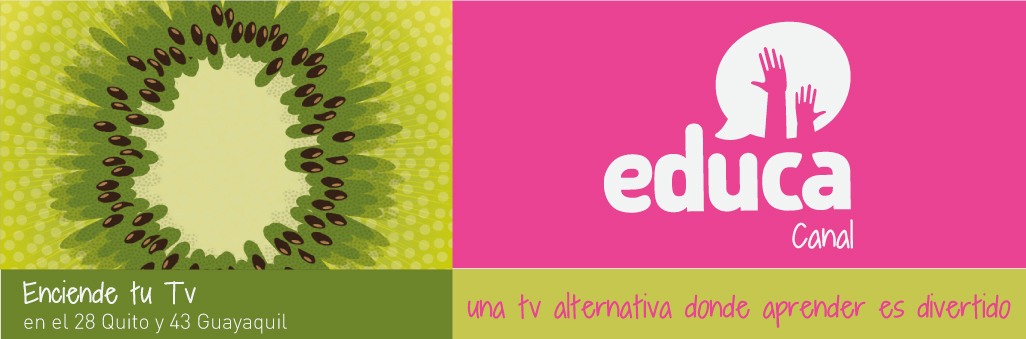 Es importante recalcar que la programación de la campaña Educa va destinada a satisfacer las necesidades educativas de la sociedad, por esto hay diversa programación tanto para niños, jóvenes y adultos, sin embargo la mayoría de las personas a la hora de escoger un programa siempre van a enfocarse en discursos dirigidos al entretenimiento.“Además de los sonidos representados por estos siete monosílabos o notas, existen otros cinco sonidos que se obtienen subiendo o bajando uno o más semitonos. Para subir o bajar los sonidos se usan alteraciones como el bemol, el sostenido, el doble bemol, el doble sostenido y el becuadro. El bemol (♭) baja un semitono la nota a la que acompaña, mientras que el sostenido (♯) la sube un semitono”. (pág. Web Educa).7.1.2 Cuadro análisis de discurso según Prieto Castillo7.1.3 Cuadro de estructuras de discurso según A. van Dijk7.1.4 Problemas de violencia familiar en radio novela “Ángeles en el camino”Es importante reconocer  que los dos programas analizados fueron recogidos de la pág. Web de educa que semanalmente pone a disponibilidad del receptor su franja de programación. El primer programa analizado “hombre elefante” tiene en su discurso problemas de violencia relacionados a la falta de entendimiento y de respeto de padres hacia hijos. La madre María Augusta demuestra intolerancia hacia el deseo de su hija de seguir la profesión de sus sueños, Adolfo que es el personaje principal de la radio novela “Ángeles en el camino”, trata de equilibrar el problema que existe entre la madre y la hija ayudándoles a reconciliarse y tratando de encontrar una forma en la que la madre respete la voluntad de su hija de estudiar psicología.El segundo programa analizado, “Todo es por tu bien” trata acerca de otro aspecto que perjudica la relación entre hijos y padres. Pues la mayoría de veces los hijos olvidan que sus ancianos padres tienen deseos y sueños y que son personas, los hijos empiezan a tratar a sus padres como inválidos y en ocasiones como seres vegetales, Adolfo en esta historia influyo enormemente para que Juan un anciano de 86 años de edad cumpla su sueño de conocer el mar y de que el hijo de don Juan, Diego logre respetar a su padre adulto mayor.El programa “Ángeles en el camino” tiene un discurso con palabras frecuentes entre los ecuatorianos, es por esto también que el mensaje expuesto en esta radionovela es entendible y fácilmente captable para la sociedad oyente.7.1.5. Grabación audio programa “Todo es por tu bien” Ángeles en el camino.